Publicado en Madrid el 13/02/2020 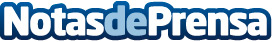 La Fundación Kiwoko celebra su amor por las mascotas con una nueva edición del Banco de AlimentosEste sábado 15 de febrero en todas las tiendas Kiwoko. Una manera diferente de devolverles todo el cariño que dan: colaborar es muy fácilDatos de contacto:Alejandra Domínguez914569090Nota de prensa publicada en: https://www.notasdeprensa.es/la-fundacion-kiwoko-celebra-su-amor-por-las Categorias: Nacional Sociedad Veterinaria Mascotas Solidaridad y cooperación http://www.notasdeprensa.es